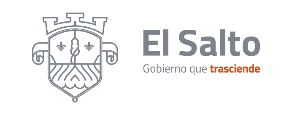 INFORME DE ACTIVIDADESOCTUBRE DEL 2023COORDINACIÓN DE DELEGACIONES Y AGENCIAS MUNICIPALES.DEPENDENCIA: AGENCIA MUNICIPAL EL MUELLE.RESPONSABLE: TERESA CHAVARRIA AYALA.INFORME DE ACTIVIDADESOCTUBRE DEL 2023COORDINACIÓN DE DELEGACIONES Y AGENCIAS MUNICIPALES.DEPENDENCIA: AGENCIA MUNICIPAL PARQUES DEL CASTILLO.RESPONSABLE: ISELA DAVILA GARCIA.ACTIVIDADESNUMERO DE SOLICITUDESSOLICITUDES RESUELTASOBSERVACIONESReparación de fugas de agua2010Por El Momento llevo la mitad de reportesSolicitudes de pipa de agua 100 a mas 80Petición de pipas  Desazolve de drenajes y fosa particular1552 drenajesLimpieza de alcantarillas, bocas de tormenta y canal de desagüe70Sin apoyo por el momento.Recuperación de espacios públicos00Por el momento no tenemos espacios para recuperar Solicitudes de parques y jardines150Sin apoyo por el momentoSolicitudes de arreglo de luminarias3030Se pide el apoyo a la dirección de alumbrado público. Solicitudes de recolección de basura 100 y mas1Con muy mal servicio de la empresa ECO5 y ASEO PUBLICO ya que tardan hasta 2 semanas sin pasa.Reportes de seguridad pública3030Reporte a un servidor público por alterar el orden.Reportes de perros agresivos00Por el momento no tenemos reportes de Salud Animal Solicitudes al área de Fomento Agropecuario00Por el momento no tenemos reportesSolicitud de arreglo de calles100Por el momento no tenemos respuestaGestión de apoyos sociales00Piden apoyo del despenson o apoyo del Dif, personas con poco recurso.ACTIVIDADESNUMERO DE SOLICITUDESSOLICITUDES RESUELTASOBSERVACIONESReparación de fugas de agua55Con solución en las fugas de agua por parte de simapes del castilloSolicitudes de pipa de agua 00Por El Momento No Contamos Con Ningún Reporte.Desazolve de drenajes y fosa particular00Por El Momento No Contamos Con Ningún Reporte.Limpieza de alcantarillas, bocas de tormenta y canal de desagüe00Por El Momento No Contamos Con Ningún Reporte.Recuperación de espacios públicos00Por el momento no tenemos espacios para recuperar Solicitudes de parques y jardines100Por El Momento No Contamos Con Ningún apoyo de parques y jardines.Solicitudes de arreglo de luminarias3015Se pide el apoyo a la dirección de alumbrado público. Solicitudes de recolección de basura 22Atendidos por parque de ASEO PUBLICO Reportes de seguridad pública22Reporte por robos de vehículos Reportes de perros agresivos00Por el momento no tenemos reportes de Salud Animal Solicitudes al área de Fomento Agropecuario00Por el momento no tenemos reportesSolicitud de arreglo de calles350Para baches y topesGestión de apoyos sociales00Por el momento no tenemos apoyoTaller de peinado04Con excelente respuesta de las ciudadanas para el taller.Curso de maquillaje04Con excelente respuestaClases de zumba030Con excelente respuestaClases de cofliss030Con excelente respuesta